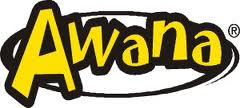 Woodside Baptist Church 2020 - 2021                     *Dues  $32.50 (First Child)                                                                                       $25.50 (Each Additional Child)                                  PLUS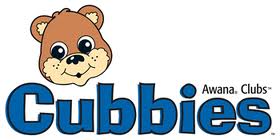 Cubbies Vests {$15.50}                                                        Cubbies Handbooks {$14.50}                                            Cubbies Handbook Bag  {$8.00}	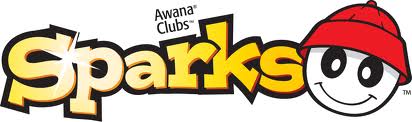 Sparks Vest {$13.50}                                         Sparks handbooks one and two  {$14.50 each}      Sparks handbook three {$14.50}                              Sparks Handbook Bag  {$7.00}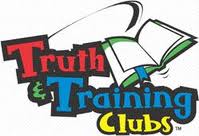 T&T T-shirt {$17.50 each}            T&T handbook {$14.50 each}             T & T Sling Bag {$9.50}                                                 Adult uniforms (special order--- $25.00)All fees due at time of registration, unless other arrangements are made through Clay Schreiber - Commander